College of Southern MD & West Virginia University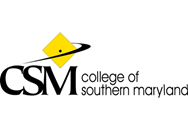 Associate of Science in Mathematics & Sciences (Physics) leading to 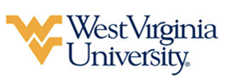 Bachelor of Science in Physics (WVU-BS)Suggested Plan of StudyStudents must maintain a 2.2 GPA in all MTH and PHY courses to be admitted to the Physics program when transferring to WVU. Students are required to complete 3 credit hours from each of the GEF Areas 4 through 7 before successful graduation from West Virginia University. Students are encouraged to study the provided GEF chart to select electives that satisfy these requirements. By using the suggested plan of study above, students are able to fulfill this requirement prior to graduation from College of Southern Maryland. Students not completing this requirement at CSM, will need to utilize ELECTIVE credit at WVU to do so. The WVU General Education Foundations (GEF) curriculum designates 9 credits (normally 3 three-credit courses) of Focus coursework to satisfy GEF Area 8. Working with their advisors, students select three additional courses from the list of those approved for the GEF (see http://registrar.wvu.edu/gef) to maximize connections, incorporate additional competencies, and encourage true breadth of study. Such courses may lead to a minor or even a second major, and are intended to help students capitalize on the range and diversity of courses offered at WVU. Students following this plan of study will fulfill this requirement by successfully completing their Bachelor of Science required courses.Students completing degrees in WVU’s Eberly College of Arts and Sciences are encouraged to work with their advisors to integrate completion of an academic minor or minors into their programs of study, to the degree allowed within elective hours. WVU offers over 100 minors that complement major fields of study, build on students’ unique interests, expand perspectives, and broaden skills. See http://catalog.wvu.edu/undergraduate/minors/#minorsofferedtext for a list of available minors. Students may begin completion of a minor by utilizing elective credit to take courses at CSMD equivalent to minor required courses at WVU. CSM student can begin their minor by taking introductory level courses equivalent to their minor’s required courses in their first two years. Students transferring to West Virginia University with an Associate of Arts or Associate of Science degree will have satisfied the General Education Foundation requirements at WVU.Students who have questions about admission into their intended program, GEF requirements, minors, or any other issue relating to academics at West Virginia University should contact the Office of Undergraduate Education at WVU.     The above transfer articulation of credit between West Virginia University and College of Southern Maryland, is approved by the Dean, or the Dean’s designee, and effective the date of the signature.  ____________________________________          _____________________________________            ______________	       Print Name			           Signature		  	   DateJoan Gorham Ph.D. Associate Dean for WVU’s Eberly College of Arts & SciencesCollege of Southern MarylandHoursWVU EquivalentsHoursYear One, 1st SemesterENG 10103ENGL 1013FYS 10103ORIN 1TC3MTH 12004MATH 1554CHE 1200 + 1200L4CHEM 115 & CHEM 115L4Social / Behavioral Sciences3Social / Behavioral Sciences3TOTAL17`17Year One, 2nd SemesterCHE 1210 + 1210L4CHEM 116 & CHEM 116L4PHY 1210 + 1210L4PHYS 1TC4MTH 12104MATH 1564Social / Behavioral Sciences3Social / Behavioral Sciences3TOTAL1515Year Two, 1st SemesterPHY 2200 + 2200L4PHYS 1114MTH 22004MATH 2514ENG 10203ENGL 1013Art / Humanities Elective3Art / Humanities Elective3TOTAL1414Year Two, 2nd SemesterPHY 2210 + 2210L4PHYS 1124MTH 22104MATH 2614MTH 23003STAT 2113Art / Humanities Elective3Art / Humanities Elective3TOTAL1414WEST VIRGINIA UNIVERSITYWEST VIRGINIA UNIVERSITYWEST VIRGINIA UNIVERSITYWEST VIRGINIA UNIVERSITYYear Three, 1st SemesterYear Three, 2nd SemesterPHYS 3313PHYS 2123PHYS 3333PHYS 3144PHYS 3412PHYS 332/3343PHYS ELECTIVE3PHYS 3412ELECTIVE3ELECTIVE3ELECTIVE1TOTAL15TOTAL15Year Four, 1st SemesterYear Four, 2nd SemesterPHYS 4513PHYS 4613MATH ELECTIVE3PHYS 4963PHYS ELECTIVE3PHYS ELECTIVE3ELECTIVE3ELECTIVE3ELECTIVE3ELECTIVE3TOTAL15TOTAL15